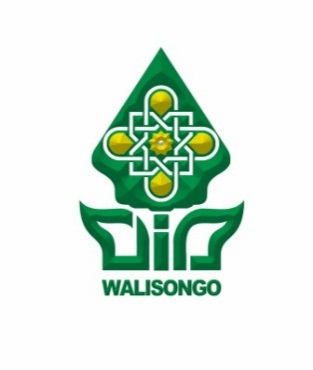 UNIVERSITAS ISLAM NEGERI WALISONGO SEMARANGKEPUTUSAN REKTOR UNIVERSITAS ISLAM NEGERI WALISONGO SEMARANG NOMOR 401 TAHUN 2017TENTANGKEBIJAKAN SISTEM PENJAMINAN MUTU INTERNAL
UNIVERSITAS ISLAM NEGERI WALISONGO SEMARANGDENGAN RAHMAT TUHAN YANG MAHA ESAREKTOR UNIVERSITAS ISLAM NEGERI WALISONGO SEMARANG,Menetapkan	:	KEPUTUSAN REKTOR UNIVERSITAS ISLAM NEGERI WALISONGO SEMARANG TENTANG MANUAL SISTEM PENJAMINAN MUTU INTERNAL UNIVERSITAS ISLAM NEGERI WALISONGO SEMARANG.Ditetapkan di : SemarangPada tanggal  : 13 Oktober 2017Rektor,MuhibbinMenimbang:Bahwa untuk melaksanakan Standar Nasional Pendidikan Tinggi secara konsisten dan berkelanjutan pada Universitas Islam Negeri Walisongo Semarang, perlu disusun Sistem Penjaminan Mutu Internal; Bahwa untuk melaksanakan Sistem Penjaminan Mutu Internal, diperlukan dokumen Kebijakan Sistem Penjaminan Mutu Internal; Bahwa berdasarkan pertimbangan sebagaimana dimaksud dalam huruf a dan huruf b, perlu menetapkan Keputusan Rektor tentang Kebijakan Sistem Penjaminan Mutu Internal Universitas Islam Negeri Walisongo Semarang; Mengingat:Undang-undang RI Nomor 20 Tahun 2003 tentang Sistem Pendidikan Nasional; Undang-undang RI Nomor 12 Tahun 2012 tentang Pendidikan Tinggi; Peraturan Pemerintah RI Nomor 19 Tahun 2005 tentang Standar Nasional Pendidikan; Peraturan Pemerintah RI Nomor 4 Tahun 2014 tentang Penyelenggaraan Pendidikan Tinggi dan Pengelolaan Perguruan Tinggi; Peraturan Menteri Riset, Teknologi dan Pendidikan Tinggi RI Nomor 44 Tahun 2015 tentang Standar Nasional Pendidikan Tinggi; Peraturan Menteri Riset, Teknologi dan Pendidikan Tinggi RI Nomor 62 Tahun 2016 tentang Sistem Penjaminan Mutu Pendidikan Tinggi; 7. Peraturan...Peraturan Menteri Agama RI Nomor 54 Tahun 2015 tentang Organisasi dan Tata Kerja Universitas Islam Negeri Walisongo Semarang; Peraturan Menteri Agama RI Nomor 57 Tahun 2015 tentang Statuta Universitas Islam Negeri Walisongo Semarang; M E M U T U S K A NM E M U T U S K A NM E M U T U S K A NKESATU:Kebijakan Sistem Penjaminan Mutu Internal Universitas Islam Negeri Walisongo Semarang adalah sebagaimana tercantum dalam lampiran sebagai bagian tak terpisahkan dari keputusan ini.KEDUA:Surat keputusan ini berlaku sejak ditetapkan, dengan ketentuan apabila di kemudian hari terdapat kekeliruan dalam penetapan ini akan diadakan perubahan dan pembetulan kembali sebagaimana mestinya.